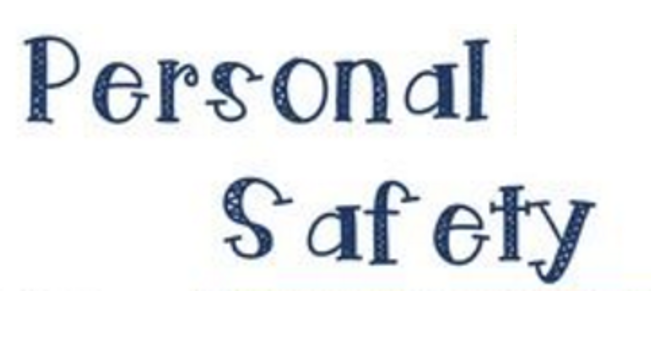 Fill out the information below:Name____________________________________________________________Address ___________________________________________________________      ____________________________________________________________Parent/Guardian’s Phone Number:______________________________________________________________________________________________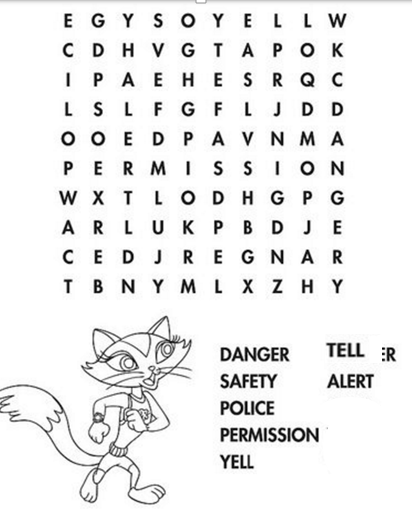 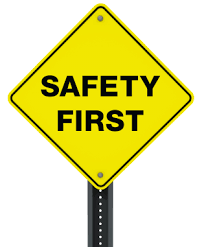 